Pozdravljeni učenci 8. a razreda!ČET., 21. 5. 2020, 3. šolska uraARHITEKTURANaloga: Maketa sodobne stavbeFOTOGRAFIRAJ IN ODDAJ NALOGO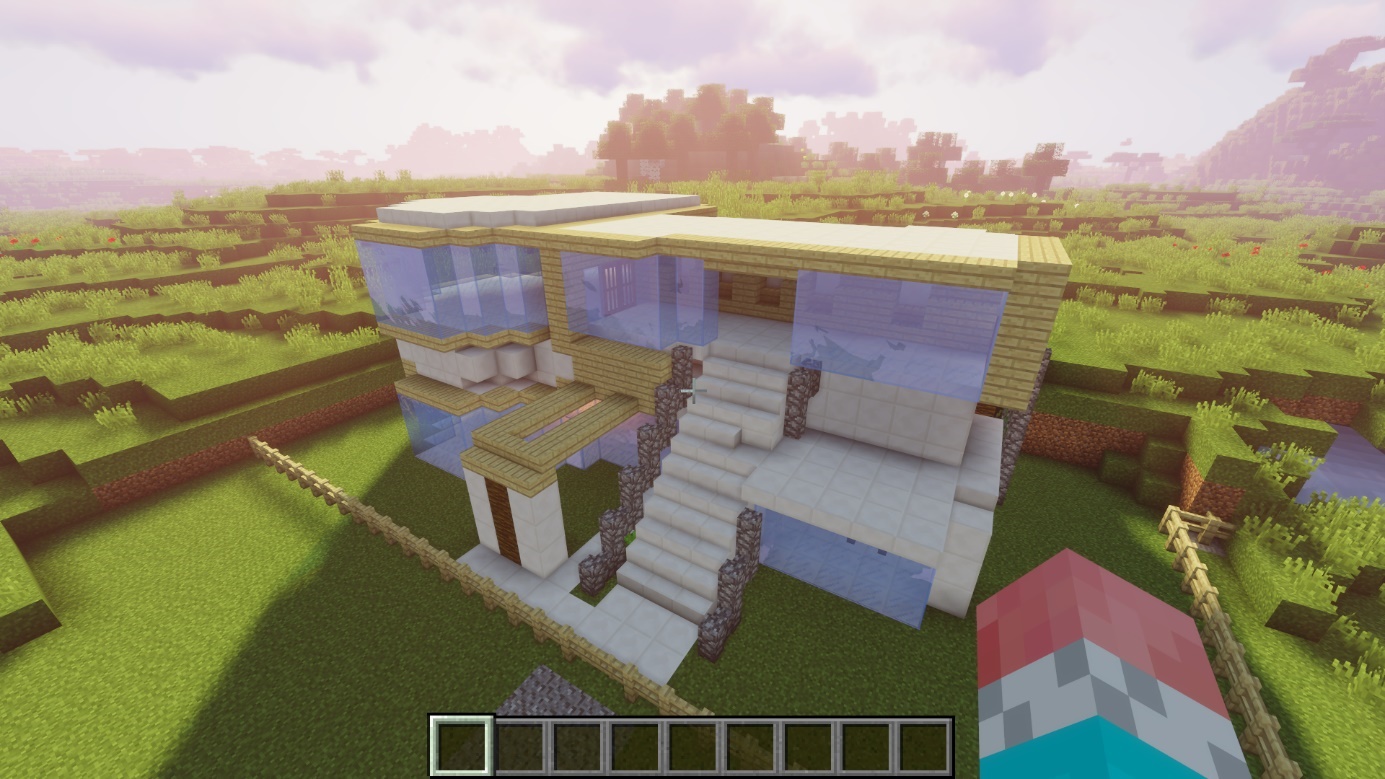 Gorazd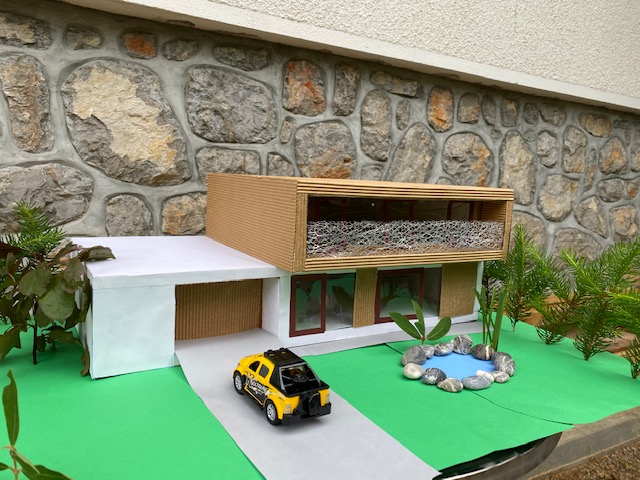 Luka